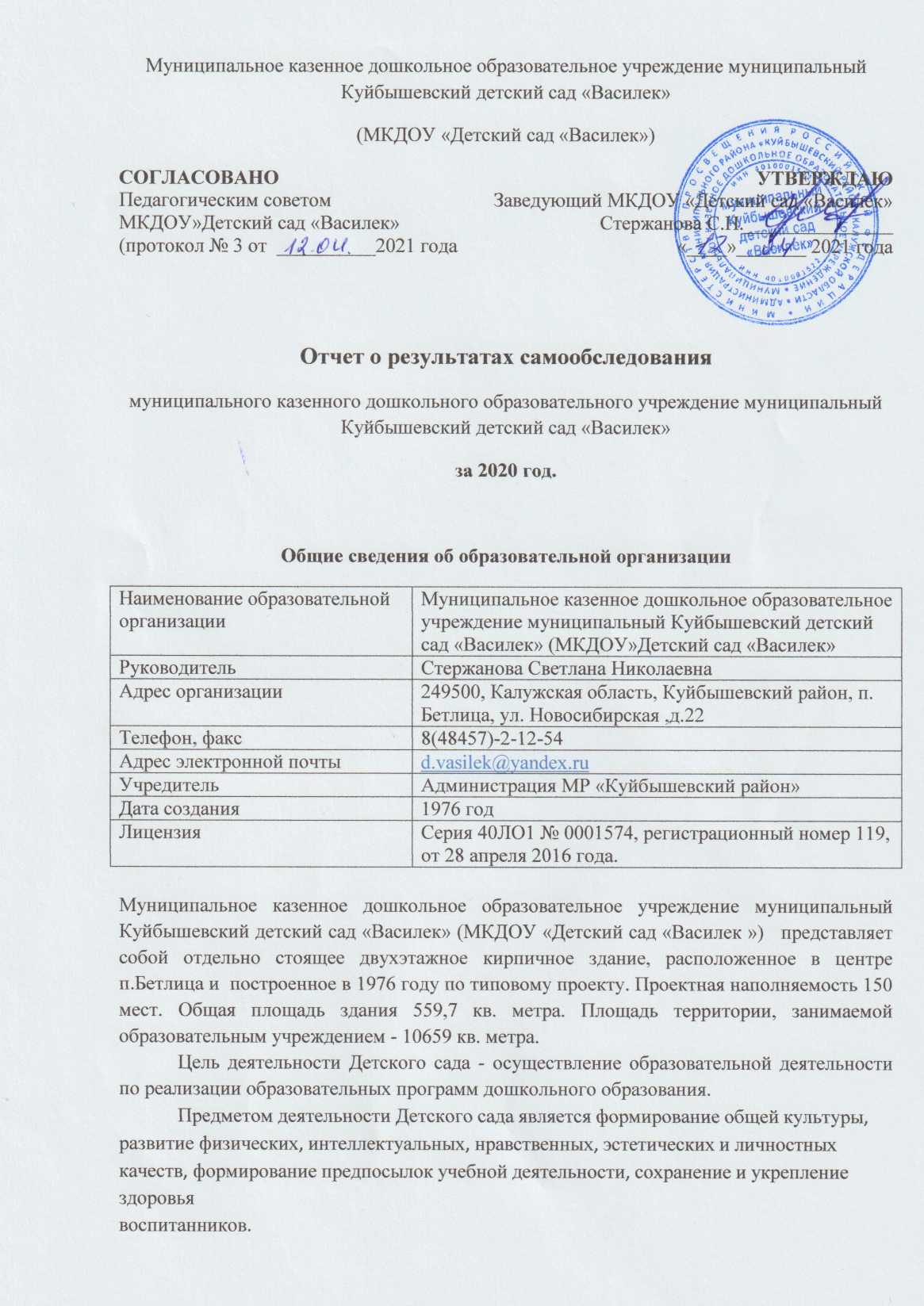 Режим работы  МКДОУ «Детский сад «Василек»Рабочая неделя- пятидневная, с понедельника по пятницу суббота-воскресенье выходной с 07.30 часов – до 18.00 часов, длительность пребывания детей в группах  – 10,5 часов.Аналитическая частьОценка образовательной деятельности.Образовательная деятельность в Детском саду организована в соответствии с Федеральным законом от 29.12.2012 № 273-ФЗ «Об образовании в Российской Федерации», ФГОС дошкольного образования, СП 2.4.3648-20 «Санитарно-эпидемиологические требования к организациям воспитания и обучения, отдыха и оздоровления детей и молодежи».Образовательная деятельность ведется на основании утвержденной основной образовательной программы дошкольного образования, которая составлена в соответствии с ФГОС дошкольного образования с учетом примерной образовательной программы дошкольного образования «Детство» под редакцией Т.И. Бабаевой, санитарно-эпидемиологическими правилами и нормативами.Детский сад посещают 118  воспитанника  в возрасте от 2 до 7 лет в п.Бетлица . В детском саду сформировано 6 групп общеразвивающей направленности. Из них:1 младшая группа-15 человек2 младшая группа-20 человекСредняя группа-25 человекСтаршая группа-25 человекПодготовительная (1) к школе группа-16 человекПодготовительная (2) к школе группа-17 человекИТОГО: 118 человеки 5  структурных подразделений, общая численность детей разновозрастных групп -34 человека. Всего МКДОУ «Детский сад «Василек» посещают 152 воспитанника.В 2020 году в Детском саду для освоения основной образовательной программы дошкольного образования в условиях самоизоляции было предусмотрено проведение непосредственно образовательной  деятельности, музыкальных , физкультурных занятий  и развлекательных мероприятий занятий   в  формате  предоставления записи занятий на имеющихся ресурсах (облачные сервисы Яндекс, Mail, Google, YouTube). Для качественной организации родителями привычного режима для детей специалистами детского сада систематически проводились консультации, оказывалась методическая помощь и по возможности ,техническая. Данные мониторинга посещения количества просмотров мероприятий и занятий в записи по всем образовательным областям,  свидетельствует о достаточной вовлеченности и понимании родителями ответственности за качество образования своих детей.Воспитательная  работаЧтобы выбрать стратегию воспитательной работы, в 2020 году проводился анализ состава семей воспитанников. Характеристика семей по составуХарактеристика семей по количеству детейВоспитательная работа строится с учетом индивидуальных особенностей детей, с использованием разнообразных форм и методов, в тесной взаимосвязи воспитателей, специалистов и родителей. Детям из неполных семей уделяется большее внимание в первые месяцы после зачисления в детский сад.Дополнительное образование.В 2020 году в Детском саду работал кружок «Каблучок» для детей старшего дошкольного возраста 2 раза в неделю по направлению художественно –эстетическое развитие, хореография. Руководитель: инструктор по физической культуре  Астахова Т.А. В дополнительном образовании задействовано 75 процентов воспитанников ( 3 группы : старшая, подготовительная (1) и подготовительная (2 ) Детского сада.Оценка системы управления организации.Управление Детским садом осуществляется в соответствии с действующим законодательством и уставом Детского сада.Управление Детским садом строится на принципах единоначалия и коллегиальности. Коллегиальными органами управления являются: общее собрание работников, педагогический совет, профсоюзный комитет, родительский комитет . Единоличным исполнительным органом является руководитель – заведующий.Органы управления, действующие в Детском садуСтруктура и система управления соответствуют специфике деятельности детского сада. По итогам 2020 года система управления детского сада оценивается как эффективная, позволяющая учесть мнение работников и всех участников образовательных отношений. В следующем году изменение системы управления не планируется.Оценка содержания и качества подготовки обучающихся.Уровень развития детей анализируется по итогам педагогической диагностики. Формы проведения диагностики:диагностические занятия (по каждому разделу программы);диагностические срезы;наблюдения, итоговые занятия.Разработаны диагностические карты освоения основной образовательной программы дошкольного образования Детского сада (ООП Детского сада) в каждой возрастной группе. Карты включают анализ уровня развития воспитанников в рамках целевых ориентиров дошкольного образования и качества освоения образовательных областей. Так, результаты качества освоения ООП Детского сада на конец 2020 года выглядят следующим образом:В июне 2020 года педагоги Детского сада проводили обследование воспитанников подготовительной группы на предмет оценки сформированности предпосылок к учебной деятельности в количестве  31  человек. Задания позволили оценить уровень сформированности предпосылок к учебной деятельности: возможность работать в соответствии с фронтальной инструкцией (удержание алгоритма деятельности), умение самостоятельно действовать по образцу и осуществлять контроль, обладать определенным уровнем работоспособности, а также вовремя остановиться в выполнении того или иного задания и переключиться на выполнение следующего, возможностей распределения и переключения внимания, работоспособности, темпа, целенаправленности деятельности и самоконтроля.Результаты педагогического анализа показывают преобладание детей с высоким и средним уровнями развития при прогрессирующей динамике на конец учебного года, что говорит о результативности образовательной деятельности в Детском саду.В период с 30 апреля по 29 мая 2020 года деятельность МБДОУ- муниципальный Куйбышевский детский сад «Василек» была приостановлена и  осуществлялась в режиме дежурной группы в соответствии:С указом Президента Российской Федерации от 25.03.2020 № 206 «Об объявлении в Российской Федерации нерабочими днями»;Указом Президента Российской Федерации от -2.04.2020 № 239 «О мерах по обеспечению санитарно- эпидемиологического благополучия населения на территории Российской Федерации в связи с распространением новой корновирусной инфекции (COVID- 19)»;Постановлением Правительства Калужской области № 355 от 28 апреля 2020 г, № 356 от 29 апреля 2020 года « О внесении изменений в постановление Правительства Калужской области от 17.03.2020 № 200 «О введении режима повышенной готовности для органов управления и сил территориальной подсистемы Калужской области единой государственной системы предупреждения и ликвидации чрезвычайных ситуаций»;Постановление Правительства Калужской области от 2 июня 2020 г. № 433 «О внесении изменений в постановление Правительства Калужской области  от 17.03.2020 № 200 «О введении режима повышенной готовности для органов управления и сил территориальной подсистемы Калужской области единой государственной системы предупреждения и ликвидации чрезвычайных ситуаций» ;Приказ министерства образования и науки Калужской области от 23.03.2020 № 405 "О введении временной реализации образовательных программ начального общего, основного общего, среднего общего образования, дополнительных общеобразовательных программ с применением электронного обучения и дистанционных образовательных технологий" Письмо Министерства просвещения от 19.03.2020 № ГД-39/04 "О направлении методических рекомендаций" Приказ Министерства просвещения Российской Федерации от 17.03.2020 № 104 "Об организации образовательной деятельности в организациях, реализующих образовательные программы начального общего, основного общего и среднего общего образования, образовательные программы среднего профессионального образования, соответствующего дополнительного профессионального образования и дополнительные общеобразовательные  программы, в условиях распространения новой короновирусной инфекции на территории Российской Федерации" ;Письмом  Федеральной службы по надзору в сфере защиты прав потребителей и благополучия человека от 8 мая 2020 года « 02/8900-2020-24 «О направлении рекомендаций по организации работы образовательных организаций».Работа проводилась с учетом годовых задач, в соответствии с планом работы ДОО и комплексно- тематическим планированием на 2019-2020 учебный год.Оценка организации учебного процесса (воспитательно-образовательного процесса)В основе образовательного процесса в Детском саду лежит взаимодействие педагогических работников, администрации и родителей. Основными участниками образовательного процесса являются дети, родители, педагоги.Основные форма организации образовательного процесса:совместная деятельность педагогического работника и воспитанников в рамках организованной образовательной деятельности по освоению основной общеобразовательной программы;самостоятельная деятельность воспитанников под наблюдением педагогического работника.Занятия в рамках образовательной деятельности ведутся по подгруппам. Продолжительность занятий соответствует СанПиН 1.2.3685-21 и составляет:в группах с детьми от 1,5 до 3 лет – до 10 мин;в группах с детьми от 3 до 4 лет – до 15 мин;в группах с детьми от 4 до 5 лет – до 20 мин;в группах с детьми от 5 до 6 лет – до 25 мин;в группах с детьми от 6 до 7 лет – до 30 мин.Между занятиями в рамках образовательной деятельности предусмотрены перерывы продолжительностью не менее 10 минут.Основной формой занятия является игра. Образовательная деятельность с детьми строится с учётом индивидуальных особенностей детей и их способностей. Выявление и развитие способностей воспитанников осуществляется в любых формах образовательного процесса.Чтобы не допустить распространения коронавирусной инфекции, администрация Детского сада ввела в 2020 году дополнительные ограничительные и профилактические меры в соответствии с СП 3.1/2.4.3598-20:ежедневный усиленный фильтр воспитанников и работников – термометрию с помощью бесконтактных термометров и опрос на наличие признаков инфекционных заболеваний. Лица с признаками инфекционных заболеваний изолируются;еженедельную генеральную уборку с применением дезинфицирующих средств, разведенных в концентрациях по вирусному режиму;ежедневную влажную уборку с обработкой всех контактных поверхностей, игрушек и оборудования дезинфицирующими средствами;дезинфекцию посуды, столовых приборов после каждого использования;бактерицидные установки в групповых комнатах;частое проветривание групповых комнат в отсутствие воспитанников;проведение всех занятий в помещениях групповой ячейки или на открытом воздухе отдельно от других групп;требование о заключении врача об отсутствии медицинских противопоказаний для пребывания в детском саду ребенка, который переболел или контактировал с больным COVID-19.V. Оценка качества кадрового обеспеченияДетский сад укомплектован педагогами на95 процентов согласно штатному расписанию. Всего работают 43  человека. Педагогический коллектив Детского сада насчитывает 17 специалистов. Соотношение воспитанников, приходящихся на 1 взрослого:воспитанник/педагоги – 9/1;воспитанники/все сотрудники – 3,6/1.За 2020 год педагогические работники не проходили аттестациюКурсы повышения квалификации в 2020 году прошли 9 воспитателей  и 1 учитель- логопед  по  основам финансовой грамотности. На 30.12.2020 года 1 педагог  проходит обучение в ВУЗе  по направлению «Психология образования».Диаграмма с характеристиками кадрового состава Детского садаСтаж педагогической работы (по состоянию на  конец 2020 года):От 0-3 лет- 1 чел. (6 %)От 3-5 лет-0 чел. (0 %)От 5-10 лет-4 чел.(24 %)От 10-15 лет- 2 чел .(12 %)От 15 -30 лет-8  чел.(47%)Свыше 30 лет- 2 чел.( 12 %)Образование педагоговВ 2020 году педагоги Детского сада приняли участие: 1 педагог  стал лауреатом Марафона большого онлайн- фестиваля дошкольного образования;1 педагог участвовал в муниципальном  профессионального мастерства среди педагогических работников  конкурсе «Я в педагогике нашел свое призвание ..» и вышел в областной этап 1 и 2 очного тура «Я в педагогике нашел свое призвание».Инструктор по физической культуре  принял участие в областном смотре- конкурсе «Лучший специалист системы физического воспитания Калужской области»1 педагог принял участие во Всероссийском сетевом конкурсе среди дошкольных работников «Воспитатель года- 2020» в номинации «Специалист ДОУ» - диплом 2 степени.Педагоги постоянно повышают свой профессиональный уровень, эффективно участвуют в работе методических объединений, знакомятся с опытом работы своих коллег и других дошкольных учреждений, а также саморазвиваются. Все это в комплексе дает хороший результат в организации педагогической деятельности и улучшении качества образования и воспитания дошкольников.В 2020 году в связи с ограничительными мерами по предотвращению распространения коронавирусной инфекции педагоги использовали в работе дистанционные образовательные технологии.Анализ данных, полученных на основе наблюдения и опроса воспитателей по применению ими информационных и дистанционных технологий в образовательной деятельности, педагоги испытывали существенные трудности, связанные с отсутствием необходимых компетенций для подготовки к дистанционным занятиям и их проведению в Skype, Zoom и WhatsApp. 98% педагогов отметили, что в их педагогической деятельности ранее не практиковалась такая форма обучения и у них не было опыта для ее реализации. Выявились компетентностные дефициты в области подготовки заданий для дистанционного обучения, установление контакта с детьми во время проведения занятий в режиме реального времени. Кроме того, существенно осложняла ситуацию низкая мотивация родителей к занятиям с детьми-дошкольниками.VI. Оценка учебно-методического и библиотечно-информационного обеспеченияВ Детском саду библиотека является составной частью методической службы.
Библиотечный фонд располагается в методическом кабинете, группах детского сада. Библиотечный фонд представлен методической литературой по всем образовательным областям основной общеобразовательной программы, детской художественной литературой, периодическими изданиями, а также другими информационными ресурсами на различных электронных носителях. В каждой возрастной группе имеется банк необходимых учебно-методических пособий, рекомендованных для планирования воспитательно-образовательной работы в соответствии с обязательной частью ООП.Оборудование и оснащение методического кабинета достаточно для реализации образовательных программ. В методическом кабинете созданы условия для возможности организации совместной деятельности педагогов. Информационно-телекоммуникационное оборудование – в 2020 году пополнилось 1 цветным  принтером и  1 ноутбуком;Программное обеспечение  позволяет работать с текстовыми редакторами, интернет- ресурсами, фото-, видеоматериалами, графическими редакторами.В Детском саду учебно-методическое и информационное обеспечение достаточное для организации образовательной деятельности и эффективной реализации образовательных программ.VII. Оценка материально-технической базы.В Детском саду сформирована материально-техническая база для реализации образовательных программ, жизнеобеспечения и развития детей. В Детском саду оборудованы помещения:групповые помещения – 6;кабинет заведующего – 1;методический кабинет – 1;музыкальный зал/ физкультурный зал (совмещенный) – 1;пищеблок – 1;прачечная – 1;медицинский кабинет – 1;кабинет завхоза- 1;кабинет завскладом-1.При создании предметно-развивающей среды воспитатели учитывают возрастные, индивидуальные особенности детей своей группы. Оборудованы групповые комнаты, включающие игровую, познавательную, обеденную зоны.В 2020 году Детский сад провел косметический  ремонт 6 групп, коридоров 1 и 2 этажей. Закупили   новое игровое оборудование на прогулочные  участки.  Проводились сметно - проектные  и ремонтные работы по открытию структурного подразделения в с. Закрутое. Материально-техническое состояние Детского сада и территории соответствует действующим санитарным требованиям к устройству, содержанию и организации режима работы в дошкольных организациях, правилам пожарной безопасности, требованиям охраны труда.При этом в 2020 году оценка материально-технического оснащения Детского сада при проведении дистанционных занятий с воспитанниками выявила следующие трудности:для полноценной (качественной) организации и проведения занятий в дистанционном формате отсутствует стабильное и устойчивое интернет-соединение;нет достаточного технического обеспечения для организации массовых общесадовских мероприятий с родителями воспитанников.Необходимо в 2021 году запланировать приобретение соответствующего оборудования и программного обеспечения, определить источники финансирования закупки.VIII. Оценка функционирования внутренней системы оценки качества образованияВ Детском саду утверждено положение о внутренней системе оценки качества образования. Мониторинг качества образовательной деятельности в 2020 году показал хорошую работу педагогического коллектива по всем показателям даже с учетом некоторых организационных сбоев, вызванных применением дистанционных технологий.Состояние здоровья и физического развития воспитанников удовлетворительные. 89 процентов детей успешно освоили образовательную программу дошкольного образования в своей возрастной группе. Воспитанники подготовительных групп показали высокие показатели готовности к школьному обучению. Результаты анализа показателей деятельности организацииДанные приведены по состоянию на 30.12.2020Анализ показателей указывает на то, что Детский сад имеет достаточную инфраструктуру, которая соответствует требованиям СП 2.4.3648-20 «Санитарно-эпидемиологические требования к организациям воспитания и обучения, отдыха и оздоровления детей и молодежи» и позволяет реализовывать образовательные программы в полном объеме в соответствии с ФГОС ДО.Детский сад укомплектован достаточным количеством педагогических и иных работников, которые имеют высокую квалификацию и регулярно проходят повышение квалификации, что обеспечивает результативность образовательной деятельностиСостав семьиКоличество семейПроцент от общего количества семей воспитанниковПолная12784%Неполная с матерью2415,3 % Неполная с отцом00%Оформлено опекунство10,7% Количество детей в семьеКоличество семейПроцент от общего количества семей воспитанниковОдин ребенок6241%Два ребенка6543%Три ребенка и более2516%Наименование органаФункцииЗаведующийКонтролирует работу и обеспечивает эффективное взаимодействие структурных подразделений организации, утверждает штатное расписание, отчетные документы организации, осуществляет общее руководство детским садомОбщее собрание работниковРеализует право работников участвовать в управлении образовательной организацией, в том числе:− участвовать в разработке и принятии коллективного договора, Правил трудового распорядка, изменений и дополнений к ним;− принимать локальные акты, которые регламентируют деятельность образовательной организации и связаны с правами и обязанностями работников;− разрешать конфликтные ситуации между работниками и администрацией образовательной организации;− вносить предложения по корректировке плана мероприятий организации, совершенствованию ее работы и развитию материальной базыПедагогический советОсуществляет текущее руководство образовательной деятельностью детского сада, в том числе рассматривает вопросы:− развития образовательных услуг;− регламентации образовательных отношений;− разработки образовательных программ;− выбора учебников, учебных пособий, средств обучения и воспитания;− материально-технического обеспечения образовательного процесса;− аттестации, повышении квалификации педагогических работников;− координации деятельности методических объединенийРодительский комитетСодействие обеспечению оптимальных условий для организации воспитательно-образовательного процессаКоординирование деятельности
групповых Родительских комитетовПроведение разъяснительной и
консультативной  работы среди
родителей (законных представителей) детей об их правах и обязанностяхПрофсоюзный комитетПредоставление защиты социально-трудовых прав и профессиональных интересов членов профсоюзаРазработка и согласование нормативно-правовых документов учреждения, имеющих отношение к выполнению трудового законодательстваКонтроль за соблюдением и выполнением законодательстваУровень развития воспитанников в рамках целевых ориентировВыше нормыВыше нормыНормаНормаНиже нормыНиже нормыИтогоИтогоУровень развития воспитанников в рамках целевых ориентировКол-во%Кол-во%Кол-во%Кол-во% воспитанников в пределе
нормыУровень развития воспитанников в рамках целевых ориентиров56237952171115289Качество освоения образовательных областей6040825310515293ПоказателиЕдиница
измеренияКоличествоОбразовательная деятельностьОбразовательная деятельностьОбразовательная деятельностьОбщее количество воспитанников, которые обучаются по
программе дошкольного образованияв том числе обучающиеся:человек152в режиме полного дня (8–12 часов)человек152в режиме кратковременного пребывания (3–5 часов)человек0в семейной дошкольной группечеловек0по форме семейного образования с психолого-педагогическим
сопровождением, которое организует детский садчеловек0Общее количество воспитанников в возрасте до трех летчеловек29Общее количество воспитанников в возрасте от трех до восьми летчеловек123Количество (удельный вес) детей от общей численности
воспитанников, которые получают услуги присмотра и ухода, в том числе в группах: человек
(процент)8–12-часового пребываниячеловек
(процент)152 (100%)12–14-часового пребываниячеловек
(процент)0 (0%)круглосуточного пребываниячеловек
(процент)0 (0%)Численность (удельный вес) воспитанников с ОВЗ от общей
численности воспитанников, которые получают услуги:человек
(процент)по коррекции недостатков физического, психического развитиячеловек
(процент)0 (0%)обучению по образовательной программе дошкольного
образованиячеловек
(процент)0 (0%)присмотру и уходучеловек
(процент)0 (0%)Средний показатель пропущенных по болезни дней на одного
воспитанникадень35Общая численность пед. работников, в том числе количество
пед. работников:человек17с высшим образованиемчеловек4высшим образованием педагогической направленности (профиля)человек4средним профессиональным образованиемчеловек13средним профессиональным образованием педагогической
направленности (профиля)человек11Количество (удельный вес численности) педагогических работников, которым по результатам аттестации присвоена квалификационная категория, в общей численности педагогических работников, в том числе:человек
(процент)0 (0%)с высшейчеловек
(процент)0 (0%)первойчеловек
(процент)0 (0%)Количество (удельный вес численности) педагогических работников в общей численности педагогических работников, педагогический стаж работы которых составляет:человек
(процент)до 5 летчеловек
(процент)1(6 %)больше 30 летчеловек
(процент)2 (12%)Количество (удельный вес численности) педагогических работников в общей численности педагогических работников в возрасте:человек
(процент)до 30 летчеловек
(процент)2(12%)от 55 летчеловек
(процент)3 (18%)Численность (удельный вес) педагогических и административно-хозяйственных работников, которые за последние 5 лет прошли повышение квалификации или профессиональную переподготовку, от общей численности таких работниковчеловек
(процент)17(100%)Численность (удельный вес) педагогических и административно-хозяйственных работников, которые прошли повышение квалификации по применению в образовательном процессе ФГОС, от общей численности таких работниковчеловек
(процент)17(100%)Соотношение «педагогический работник/воспитанник»человек/чело
век9/1Наличие в детском саду:да/нетмузыкального руководителяда/нетнетинструктора по физической культуреда/нетдаучителя-логопедада/нетдалогопедада/нетнетучителя-дефектологада/нетнетпедагога-психологада/нетдаИнфраструктураИнфраструктураИнфраструктураОбщая площадь помещений, в которых осуществляется
образовательная деятельность, в расчете на одного воспитанникакв. м8Площадь помещений для дополнительных видов деятельности воспитанниковкв. м975Наличие в детском саду:да/нетфизкультурного залада/нетдамузыкального залада/нетдапрогулочных площадок, которые оснащены так, чтобы обеспечить потребность воспитанников в физической активности и игровой деятельности на улицеда/нетда